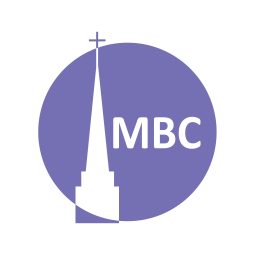 CONTEXT:  Last time we met we began to explore God’s self-revelation to Moses in Ex 34. We saw who God is—the LORD—the great I AM. We saw that He is merciful (withholds judgement) and gracious (gives unmerited favour). Today we’ll carry on in the list of the LORD’s characteristics: “slow to anger, and abounding in steadfast love and faithfulness, keeping steadfast love for thousands, forgiving iniquity and transgression and sin…” FIRST, A.M. SERMON RECAP (Mk 12:28–34, Love of God)Why did the Scribe ask Jesus the question he did?From where did Jesus get His answer?How are we to love God? How is this pleasing to Him?How does the Great Commandment reflect the Cross, both in our need of forgiveness and Gospel transformation?REFRESHER: Can someone explain the context/recap our last session?RE-READ: Ex 34:6–7 QUESTIONS:Slow to Anger: (God’s long nose [i.e. it takes His fury a long time to be vented], a long fuse)Summarize this in your own words.Can you think of Biblical examples of this?Have you ever received this from God/someone? Abounding/ in steadfast love:  (great, many/ loyal or covenant love, i.e. the love God shows to those He makes a covenant with, His people)What does it mean for something to abound?What does it mean that God’s covenant love abounds? (c.f. 1 Jn 3:1, 4:19).Can you think of Biblical examples where this special and abundant love is shown?How is it so special to come under God’s steadfast love through faith in Christ?[abounding in] faithfulness: (true, firm, trustworthy)Summarize this in your own words.Can you think of Biblical examples where this is shown?Can you share a time when you have been the recipient of God’s faithfulness?Keeping steadfast love for thousands: (guarding, Dt 32:10)Thousands can be translated two ways:Thousands- i.e. not all will receive this love and be saved (c.f. Mt 7:14); Jn 6:37, 391000th Generation- i.e. the accessibility of this love for those who believe (Jn 6:37b)Both? (Jn 6:37a, 39)Which makes the most sense?Forgiving: (lift, carry or take away)Summarize this in your own words.Can you think of Biblical examples of this?Have you ever received God’s/someone’s forgiveness?How do you explain the once for all forgiveness in the Gospel and the ongoing forgiveness of the believer (i.e. Lord’s Prayer, 1 Jn 1:9)?[forgiving] iniquity, transgression and sin: (guilt or punishment/rebellion/missing the mark)In what way are these synonymous? In what way do they denote different levels of sin?God’s characteristics are divided between those we can never reflect (e.g. His omniscience) and those we can through faith (e.g. the fruit of the Spirit) (sometimes called the incommunicable and communicable characteristics of God). How are the characteristics in our passage communicable? Why should we be grateful God is who He is?NEXT TIME:  Feb 9- Ex 34:6–7, “but who will by no means clear the guilty…” 